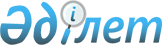 Об установлении ограничительных мероприятий
					
			Утративший силу
			
			
		
					Решение акима села Свердловка Алтынсаринского района Костанайской области от 18 февраля 2019 года № 1. Зарегистрировано Департаментом юстиции Костанайской области 20 февраля 2019 года № 8269. Утратило силу решением акима села Свердловка Алтынсаринского района Костанайской области от 6 мая 2020 года № 3
      Сноска. Утратило силу решением акима села Свердловка Алтынсаринского района Костанайской области от 06.05.2020 № 3 (вводится в действие по истечении десяти календарных дней после дня его первого официального опубликования).
      В соответствии со статьей 35 Закона Республики Казахстан от 23 января 2001 года "О местном государственном управлении и самоуправлении в Республики Казахстан", подпунктом 7 статьи 10-1 Закона Республики Казахстан от 10 июля 2002 года "О ветеринарии", на основании представления главного государственного ветеринарно-санитарного инспектора государственного учреждения "Алтынсаринская районная территориальная инспекция Комитета ветеринарного контроля и надзора Министерства сельского хозяйства Республики Казахстан" от 6 декабря 2018 года № 01-20/167, аким села Свердловка РЕШИЛ:
      1. Установить ограничительные мероприятия на территории подсобного хозяйства Баимбаева Булата Жандаровича, расположенного в селе Свердловка Алтынсаринского района Костанайской области в связи с эпизоотическим очагом бешенства крупного рогатого скота.
      2. Рекомендовать государственному учреждению "Алтынсаринская районная территориальная инспекция Комитета ветеринарного контроля и надзора Министерства сельского хозяйства Республики Казахстан" (по согласованию), Республиканскому государственному учреждению "Алтынсаринское районное управление охраны общественного здоровья Департамента охраны общественного здоровья Костанайской области Комитета охраны общественного здоровья Министерства здравоохранения Республики Казахстан" (по согласованию), государственному учреждению "Отдел ветеринарии акимата Алтынсаринского района" (по согласованию) провести необходимые ветеринарно-санитарные мероприятия для достижения ветеринарно-санитарного благополучия в выявленном эпизоотическом очаге.
      3. Государственному учреждению "Аппарат акима села Свердловка Алтынсаринского района" в установленном законодательством Республики Казахстан порядке обеспечить:
      1) государственную регистрацию настоящего решения в территориальном органе юстиции;
      2) в течении десяти календарных дней со дня государственной регистрации настоящего решения, направление его копии в бумажном и электронном виде на казахском и русском языках в Республиканское государственное предприятие на праве хозяйственного ведения "Республиканский центр правовой информации" для официального опубликования и включения в Эталонный контрольный банк нормативных правовых актов Республики Казахстан;
      3) размещение настоящего решения на интернет-ресурсе акимата Алтынсаринского района после его официального опубликования.
      4. Контроль над исполнением настоящего решения оставляю за собой.
      5. Настоящее решение вводится в действие по истечении десяти календарных дней после дня его первого официального опубликования.
      СОГЛАСОВАНО
      Руководитель Республиканского
      государственного учреждения
      "Алтынсаринское районное
      управление охраны
      общественного здоровья
      Департамента охраны
      общественного здоровья
      Костанайской области
      Комитета охраны
      общественного здоровья
      Министерства здравоохранения
      Республики Казахстан"
      ____________ А. Әуезбеков
      СОГЛАСОВАНО
      Руководитель государственного
      учреждения "Алтынсаринская
      районная территориальная
      инспекция Комитета
      ветеринарного контроля
      и надзора Министерства
      сельского хозяйства
      Республики Казахстан"
      ____________ Б. Бекбосынов
      СОГЛАСОВАНО
      Руководитель государственного
      учреждения "Отдел
      ветеринарии акимата
      "Алтынсаринского района"
      ____________ А. Ергалиев
					© 2012. РГП на ПХВ «Институт законодательства и правовой информации Республики Казахстан» Министерства юстиции Республики Казахстан
				
      Аким села

А. Балгужин
